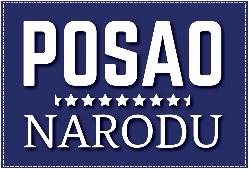 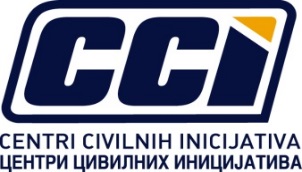 Sarajevo, 20.09.2018.   POZIV NA GOSTUJUĆU PREZENTACIJU „DOMETI I CILJEVI REFORMSKE AGENDE“Utorak, 02.10.2018. u 13.00 sati, Banja Luka College  _______________________________________________________________Poštovani/a,pozivamo Vas na gostujuću prezentaciju„Dometi i ciljevi reformske agende“ koja će se održati 02.10.2018. sa početkom u 13.00 sati.Centri civilnih inicijativa (CCI) su u zadnje tri godine krunisane kao „reformske“ vršile nezavisni monitoring Reformske agende te utvrdili da je premalo je urađeno na unaprjeđenju životnog standarda, privreda stagnira a siromaštvo, korupcija i socijalno raslojavanje rastu. Svrha prezentacije jeste predstaviti glavne rezultate kompilacije sedam Izvještaja „Stanje nacije“ akademskoj zajednici, te razviti konstruktivnu diskusiju na prijedlog matrice ciljeva/indikatora za praćenje reformskih procesa u BiH u sljedeće četiri godine, kako bi se pokrenula diskusija o važnosti preciznog i mjerljivog sistema praćenja dometa reformi u BiH. Nadamo se Vašem prisustvu i ljubazno Vas pozdravljamo.S poštovanjem,                                                                                        	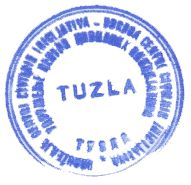                                                                                                                                                  Ismar Hota 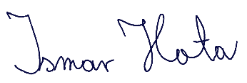 Projekt menadžer 